Year 5/6 AthleticsOn Wednesday 7th November, a team of Year 5 and 6 girls and boys went to Bebington High Sports College to represent St. Peter’s in the Indoor Athletics Wirral Competition.  We were competing in the third of four heats against three other schools. The children took part in both field events including: javelin, speed bounce, long jump and triple jump and relay running events. Throughout the afternoon, the children were tremendously supportive of one another and displayed fantastic skills and enthusiasm. St. Peter’s were announced in first place from heat 3 but we had to wait another day to find out the results after all schools had competed.When the results came, we were delighted to find out that out of the 19 Wirral schools who had participated, St. Peter’s had finished 1st. As a result, St. Peter’s will now represent Wirral in the Merseyside finals in the Spring term.Congratulations to all the athletes who took part.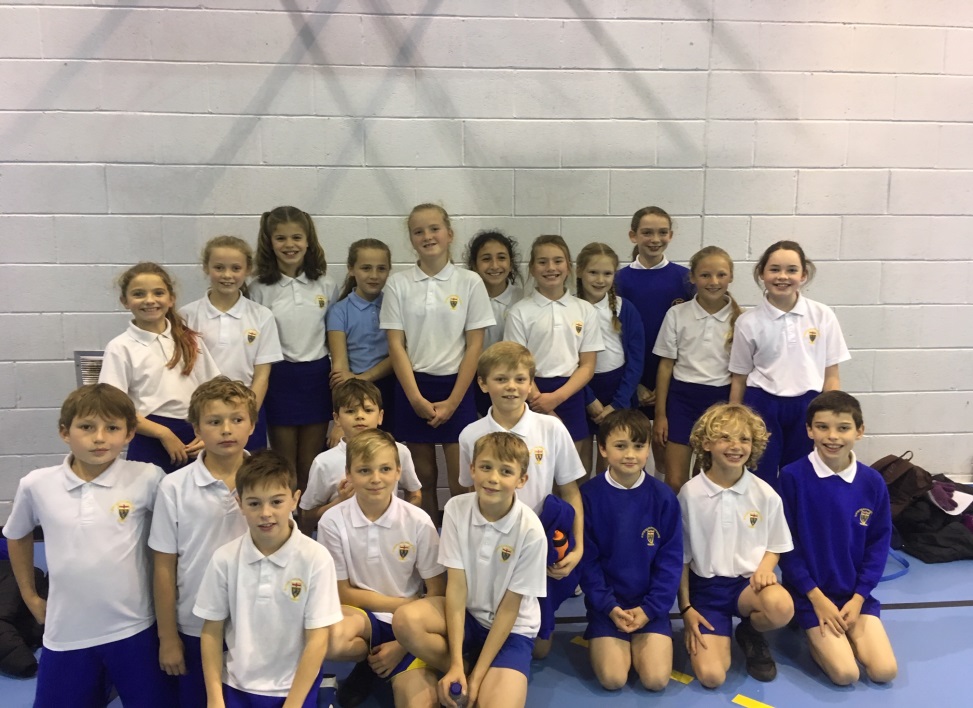 Our fantastic Year 5/6 Athletic Squad!       Year 4 Colomendy Residential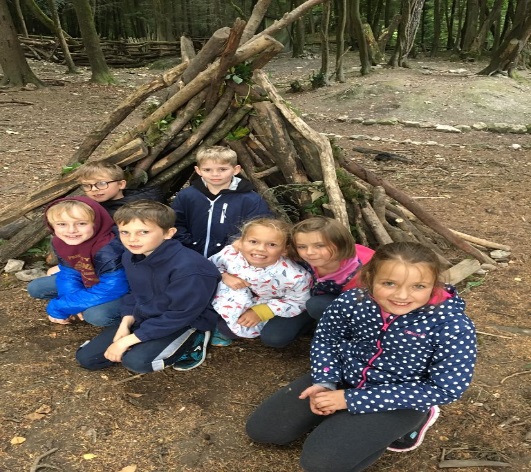 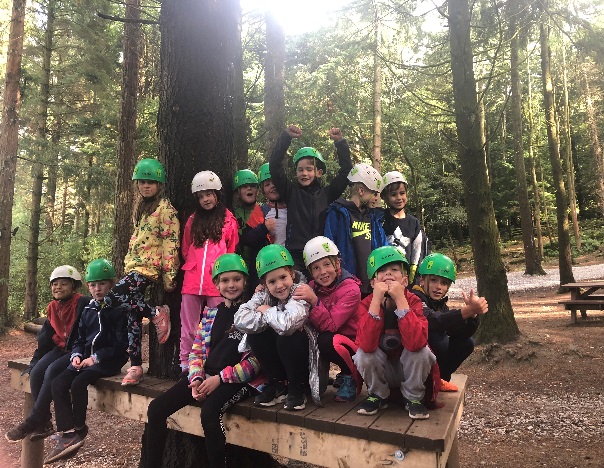 The Great Exhibition Year 5 & 6The children in Year 5 & 6 have thoroughly enjoyed their topic on ‘Victorians’ this half term.  Their work culminated in their very own ‘Great Exhibition’ held around school.  The children had great fun with their homework task which was to create their own model of something that had been invented during the Victorian times.  Once created the children had also been asked to research it.  With much excitement and enthusiasm, the children invited their parents and grandparents to attend an exhibition, where all exhibits were displayed.  During the exhibition, other events about Victorians were also going on.  As always, the event was a huge success with numerous comments being made about the quality of the exhibits and the attention to detail that had been put in by the children.  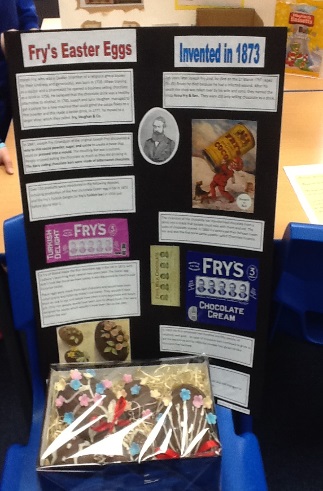 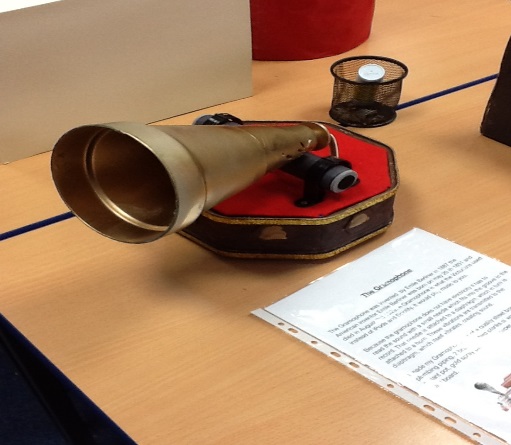 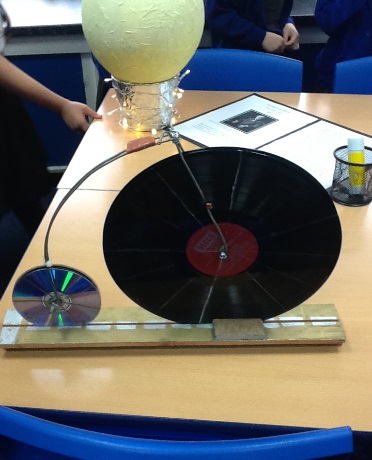 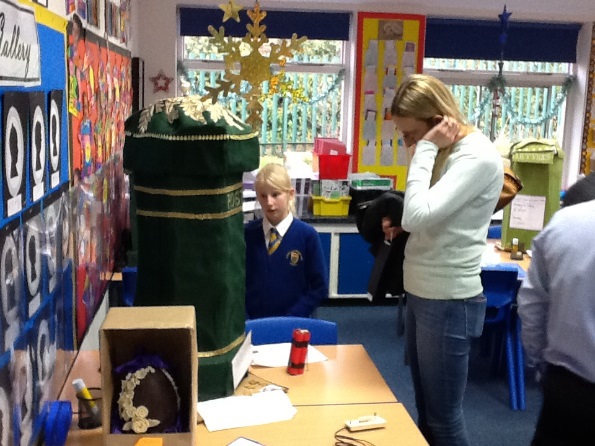 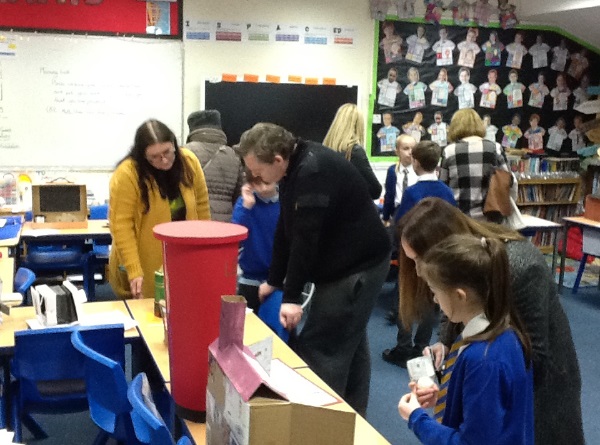 St. Peter’s Herald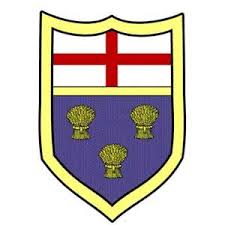 St. Peter’s HeraldSt. Peter’s Herald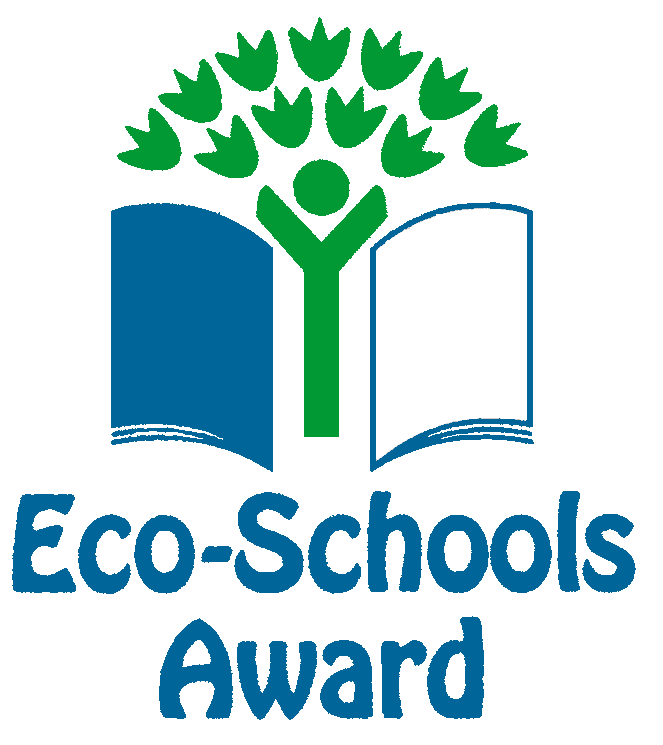 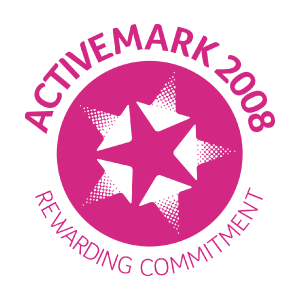 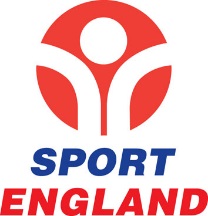 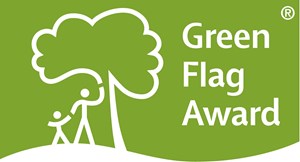 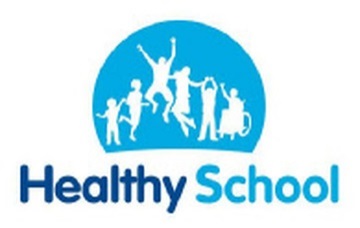 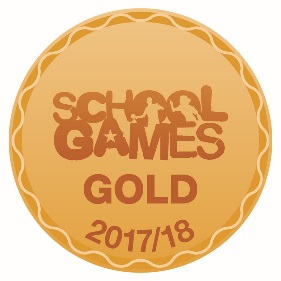 Pupil Voice from Autumn Term 2018Pupil Voice from Autumn Term 2018Pupil Voice from Autumn Term 2018Here are some of the children’s highlights from this term…Here are some of the children’s highlights from this term…Here are some of the children’s highlights from this term…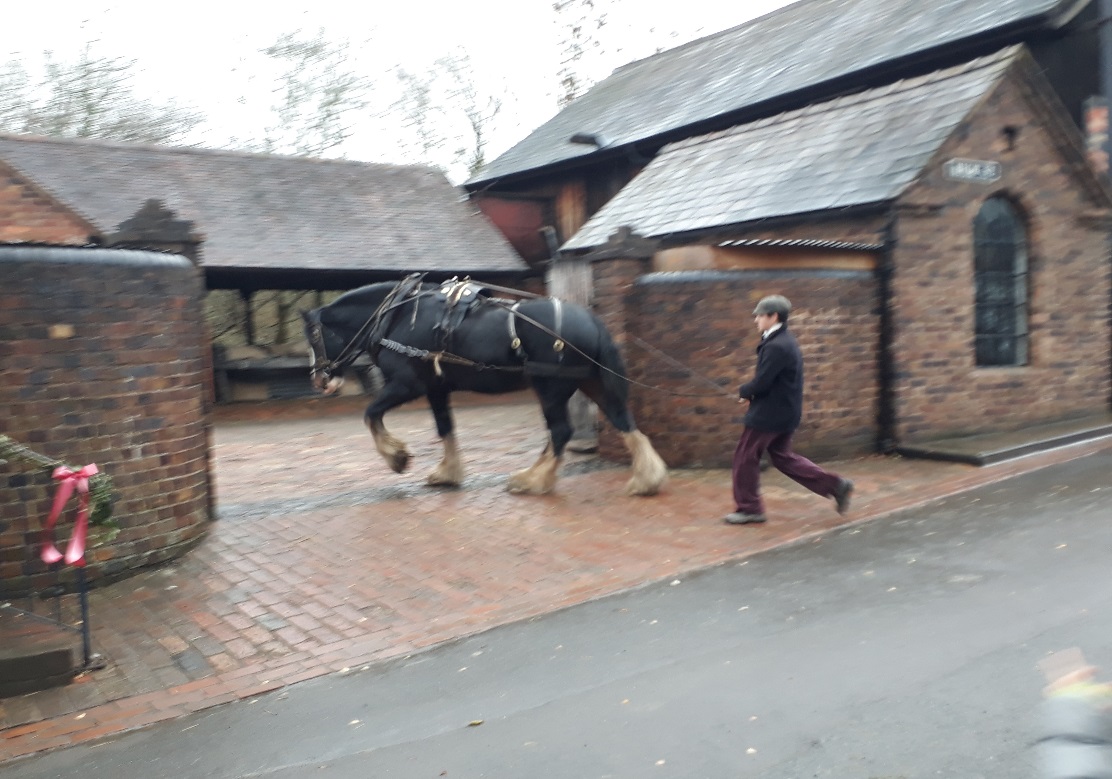 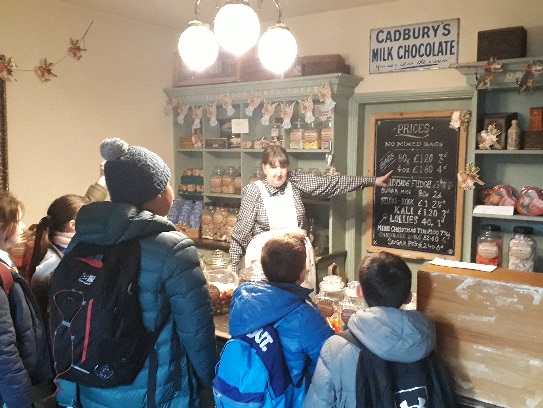 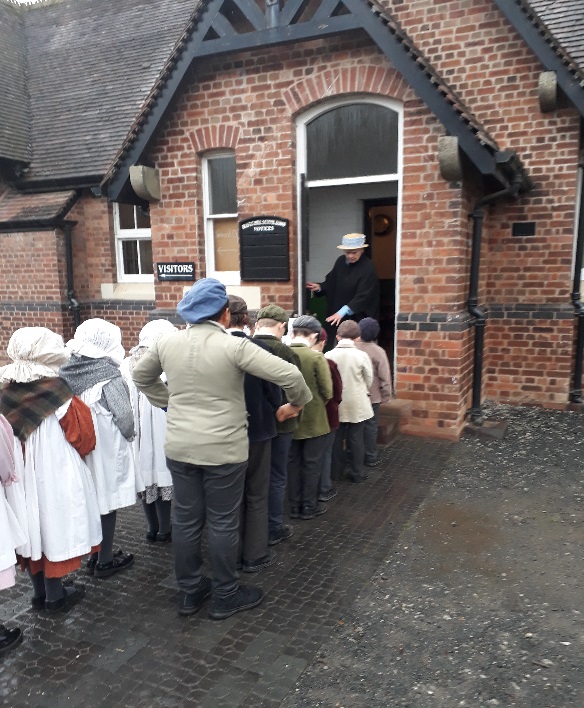 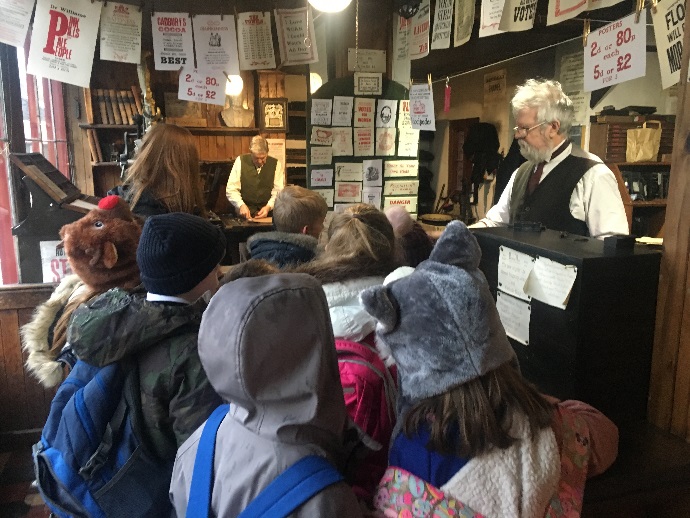 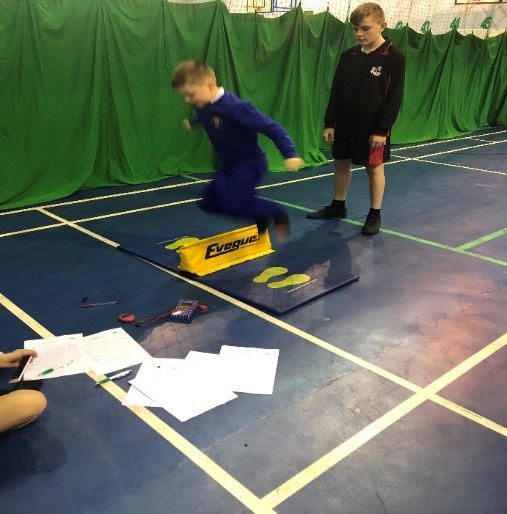 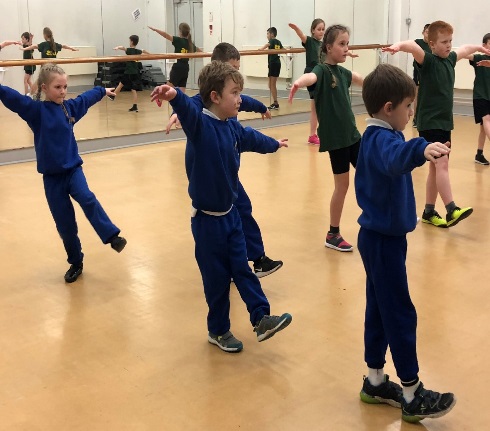 Four children from 3/4 went to Birkenhead Park school to participate in Fun Fit Fest. The children took part in new age curling, trampolining and dance. The children had a great time learning new skills and improving their understanding of fitness.  World War 2 Day9th October 2018Year 3/4 have loved learning about ‘World War 2’ this term.  A highlight was our ‘World War 2 Day’ where the children came to school dressed as evacuees and learnt exactly what it would have been like for a child growing up during this time.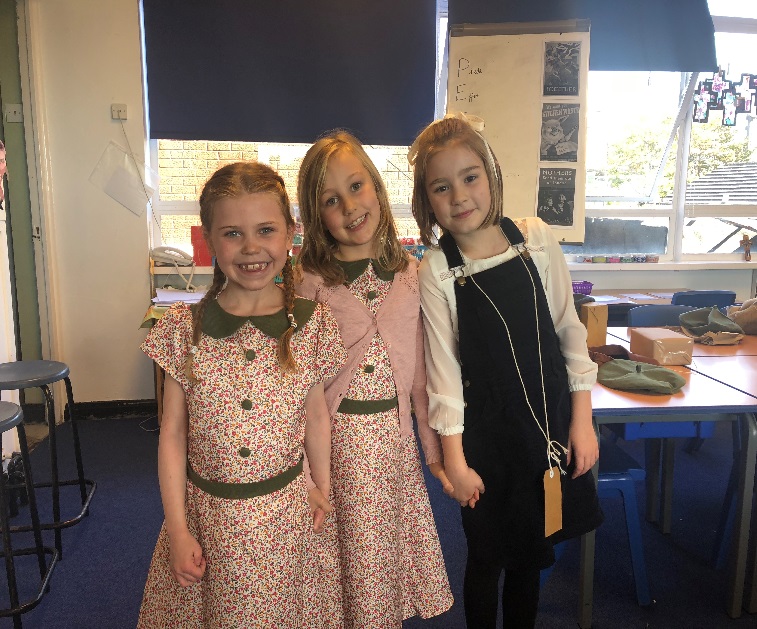 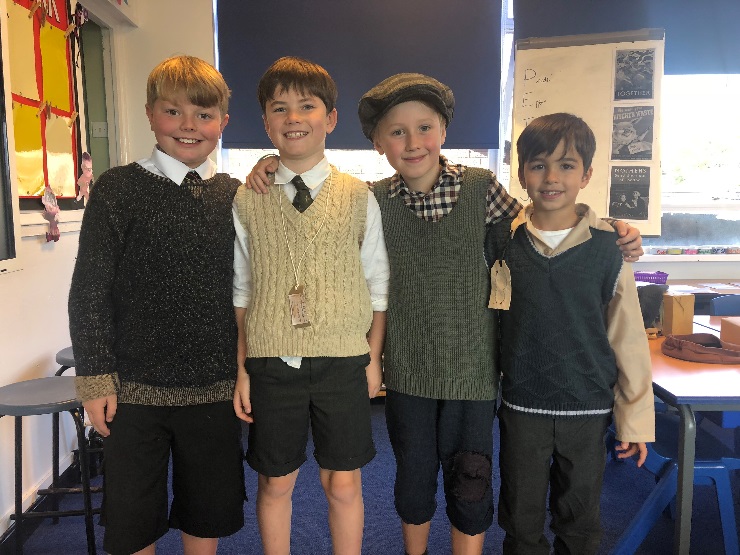 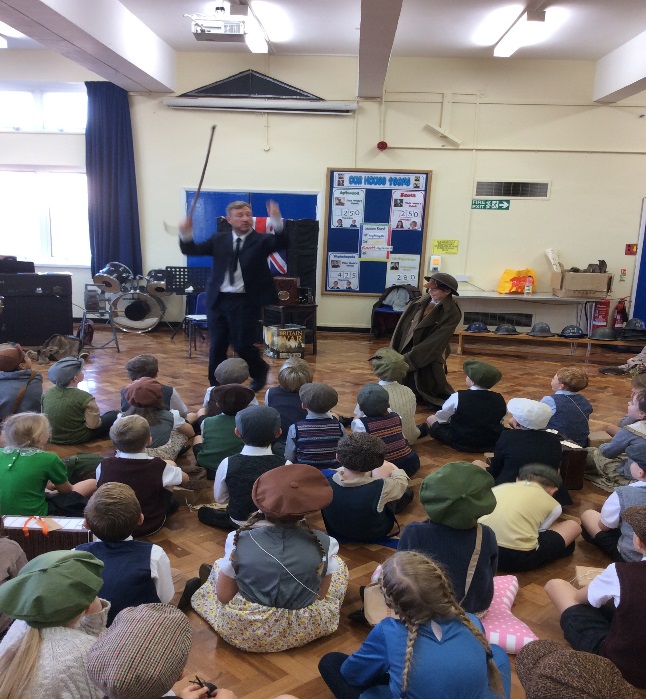 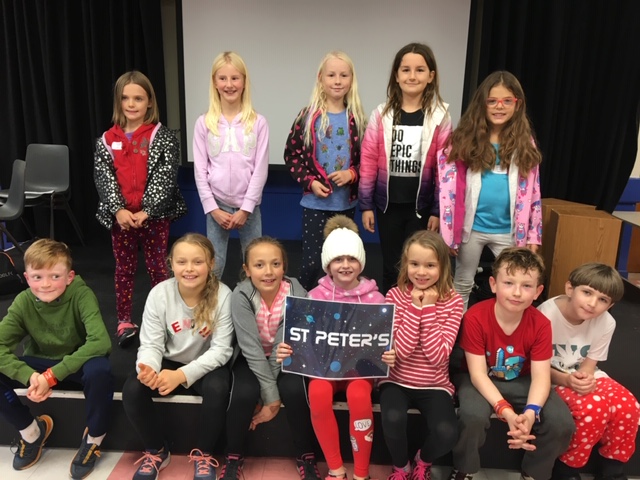 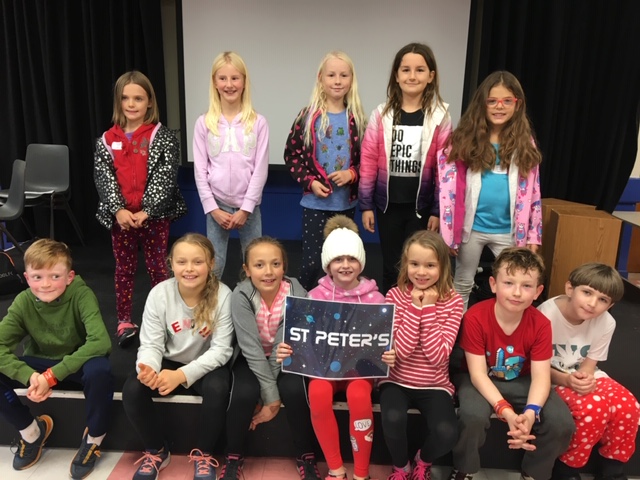 World War 2 Day9th October 2018Year 3/4 have loved learning about ‘World War 2’ this term.  A highlight was our ‘World War 2 Day’ where the children came to school dressed as evacuees and learnt exactly what it would have been like for a child growing up during this time.